г.  Петропавловск -  Камчатский	                         «     »                         2020  годаВ соответствии с частью 3 постановления Правительства Камчатского края  от 26.05.2010 № 247-П «Об утверждении Положения  о порядке предоставления  отдельным категориям  неработающих граждан Российской Федерации, проживающим в Камчатском крае, меры социальной поддержки по предоставлению санаторно-курортного лечения»ПРИКАЗЫВАЮ:1. Установить   на   2020 год   продолжительность   санаторно-курортного лечения в санаторно-курортных учреждениях, расположенных на территории Камчатского края, по путевке, сроком 18 суток.2. Настоящий   приказ   вступает   в  силу  через  10  дней   после  дня его официального опубликования и распространяется на правоотношения, возникшие с 01 января 2020 года.   Министр 			     	                                                             Е.С. МеркуловСОГЛАСОВАНО:Начальник отдела социального обслуживания и опеки Министерства социального развития и труда Камчатского края                                                              Н.В. БурмистроваНачальник отдела юридического и кадрового обеспеченияМинистерства социального развития и труда Камчатского края                                                               М.С. Дармодехин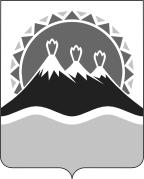 МИНИСТЕРСТВО СОЦИАЛЬНОГО РАЗВИТИЯ  И ТРУДАКАМЧАТСКОГО КРАЯПРИКАЗ №          -пОб установлении на 2020 год продолжительности  санаторно-курортного лечения в санаторно-курортных учреждениях, расположенных  на территории Камчатского края,  по путевкеДолгих Ольга Викторовна(4152) 23-49-12